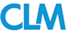 Retail, Restaurant & Hospitality Community Meeting                                                        Tuesday, June 18, 20192:00 PM EST. Welcome/General Announcements Community MembershipStructure Advisory Board Leads: Lisa Rolle and Cathleen Kelly RebarCommittees:Conference:  Co-Chaired by Cathleen Kelly-Rebar and Julie Price (Committee Members: Lisa Rolle, Laura Cornish, Tesha Hollis and Meg Gleason)Publications: Co-Chaired by Susan Levy and Cameron ShirleyWebinars: Co-Chaired by Scott Stevens and Matt TobinMembership: Co-Chaired by J. Ryan Johnson and David Koudelik Update on Committee involvementConference 2020 RRH conference joined with Workers Comp Magazine/PublicationCLM MagazineDeadlines for content:October Issue: 8/23Webinars – Scott Stevens and Matt TobinDates & topics for Q3 & Q4 Membership – J. Ryan Johnson & David Koudelik Ideas to expand membershipCommunications/CallsCommunity calls will be held on the third Tuesday of the month every other month. Reminders will be sent via email one week before and posted on the Communities’ announcements page the day before. 